Plán rozvoje obce Vitín na období 2014-2020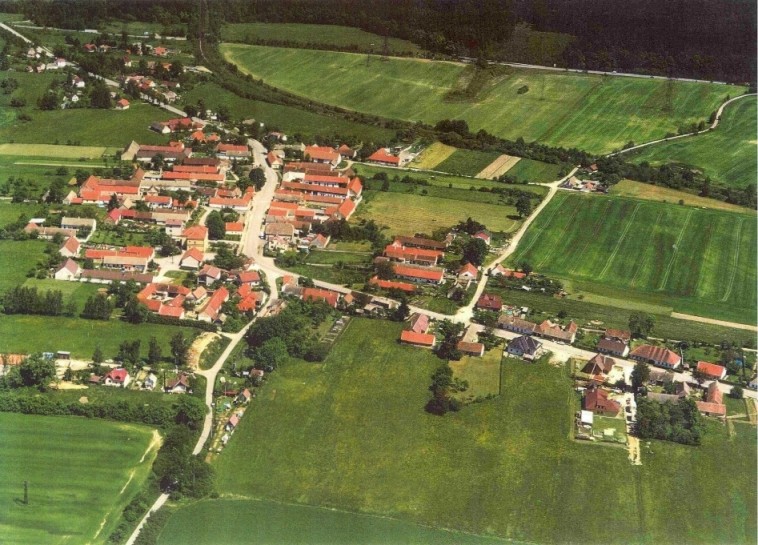 Jedná se o interní materiál obce Vitín, který slouží jako podklad pro předkládání žádostí o dotaci v rámci programovacího období 2014 - 2020Tento dokument byl schválen Zastupitelstvem obce Vitín dne 18. 12. 2014Základní údaje o městěLokalizace: okres České Budějovice, Jihočeský kraj
Souřadnice: 49°5´22.15´´ s. š., 14°32´45.14´´ v. d.
Rozloha: 762 ha
Počet obyvatel: 399
Nadmořská výška: 503 mVitín je vesnice středověkého původu, která patřila k velkému panství Třeboň. 
Leží v poměrně rovinatém terénu severně od Českých Budějovic, na historické dálkové silniční trase, která měla vliv na vývoj a uspořádání vesnice i na její specifickou vybavenost. Vitín se v písemných pramenech připomíná k roku 1541.Zřejmě díky poloze na frekventované cestě, bylo poničení obce během 30leté války značné. Z dvaceti usedlostí bylo v polovině 17. století patnáct znovu osazováno. 
Zřejmě i proto se v obci nedochovaly mimořádně staré stavby.V období feudalismu ves náležela k třeboňskému panství, od roku 1850 tvořila nejprve samostatnou obec, poté do roku 1873 nakrátko spadala pod obec Ševětín. Následovalo sto let svrchované existence obce, než byl Vitín ke dni 20. září 1973 znovu přičleněn k Ševětínu. Nynější osamostatnění se uskutečnilo 24. listopadu 1990.Plán investicPlán rozvoje obce Vitín na období 2014-2020 zahrnuje výčet projektových záměrů, které obec Vitín plánuje realizovat v období 2014-2020. Jednotlivé projektové záměry jsou rozděleny do 4 prioritních oblastí:Kvalita životaDoprava a bezpečnostŽivotní prostředíRozvoj podnikáníKvalita životaDoprava a bezpečnostŽivotní prostředíRozvoj podnikáníNázev projektuParkové úpravy návesního prostranstvíPředpokládaný rozpočet projektu (v mil. Kč)500 tis. KčPředpokládaný termín realizace2015 - 2018Zdroj financovánívlastní zdroje / dotaceNázev projektuRekonstrukce budovy Hasičské zbrojnicePředpokládaný rozpočet projektu (v mil. Kč)700 tis. Kč.Předpokládaný termín realizace2016 - 2020Zdroj financovánívlastní zdroje / dotaceNázev projektuObnova vodního zdrojePředpokládaný rozpočet projektu (v mil. Kč)2 mil.  KčPředpokládaný termín realizace2017-2020Zdroj financovánívlastní zdroje / dotaceNázev projektuÚprava veřejných prostranství centrální části obcePředpokládaný rozpočet projektu (v mil. Kč)15 mil. KčPředpokládaný termín realizace2015/2016Zdroj financovánídotaceNázev projektuRekonstrukce průtahového úseku silnice II/603Předpokládaný rozpočet projektu (v mil. Kč)5 - 10 mil. KčPředpokládaný termín realizace2016/2017Zdroj financovánídotaceNázev projektuKomplexní dopravní značení v obciPředpokládaný rozpočet projektu (v mil. Kč)300 tis. KčPředpokládaný termín realizace2016-2017Zdroj financovánívlastní zdroje / dotaceNázev projektuVybudování přechodu pro chodcePředpokládaný rozpočet projektu (v mil. Kč)600 tis. KčPředpokládaný termín realizace2016-2020Zdroj financovánívlastní zdroje / dotaceNázev projektuRybník Havlák – odbahnění a rozšířeníPředpokládaný rozpočet projektu (v mil. Kč)3 mil. KčPředpokládaný termín realizace2015 - 2016Zdroj financovánívlastní zdroje / dotaceNázev projektuÚprava otevřené stoky nad dětským hřištěmPředpokládaný rozpočet projektu (v mil. Kč)400 tis. KčPředpokládaný termín realizace2016-2018Zdroj financovánívlastní zdroje / dotaceNázev projektuRevitalizace vodních toků Předpokládaný rozpočet projektu (v mil. Kč)1,5 mil KčPředpokládaný termín realizace2017-2020Zdroj financovánívlastní zdroje / dotaceNázev projektuVýsadba liniového stromořadíPředpokládaný rozpočet projektu (v mil. Kč)1,5 mil KčPředpokládaný termín realizace2018-2020Zdroj financovánívlastní zdroje/ dotaceNázev projektuZpevněná plocha pro nákl. automobily v průmyslové zóněPředpokládaný rozpočet projektu (v mil. Kč)1 mil KčPředpokládaný termín realizace2018-2020Zdroj financovánívlastní zdroje / dotace